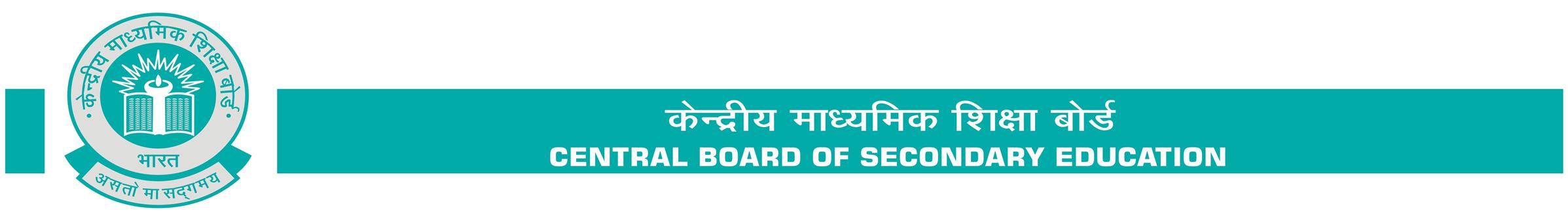 Subject:	Adherence to the provisions of National Curriculum Framework (NCF), 2005 with regards to Curriculum LoadReference: (i)	Circular No.31/2004 dated 15 September 2004Circular No.21/2007 dated April 17, 2007Circular No. 35/2016 dated 12 September 2016Central Board of Secondary Education (CBSE) has earlier issued Circular No.31/2004 dated 15 September 2004, and Circular No. 35/2016 dated 12 September 2016, advising that there should not be any homework assigned to students of classes I-II. As per CBSE Affiliation Bye laws clause 3.3(C)–c, CBSE affiliated schools must satisfy the Board’s advisories regarding no school bag and no home work to the students upto class II.In compliance of the directions of the Hon’ble High Court of Madras vide WP No. 25680/ 2017 and WMP No.9267/2018 dated May 29, 2018, it is once again reiterated that the schools may ensure that no homework is given in classes I – II. Further, as per directions of Hon’ble High Court of Madras, it is also reiterated that since NCERT is academic authority for classes I-VIII, all schools may ensure that CBSE circular No. 21/2007 dated April 17, 2007 on reducing the bag load and homework on children is scrupulously followed (circular attached).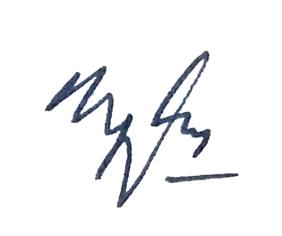 (Dr. Joseph Emmanuel)Director (Academics)Copy with a request to respective Heads of Directorates/KVS/NVS/CTSA as indicated below to also disseminate the information to all concerned schools under their jurisdiction:The Commissioner, Kendriya Vidyalaya Sangathan, 18-Institutional Area, Shaheed Jeet Singh Marg, ND-16The Commissioner, Navodaya Vidyalaya Samiti, B-15, Sector-62, Institutional Area, Noida-201309The Director of Education, Directorate of Education, Govt. of NCT of Delhi, Old Secretariat, Delhi-110 054The Director of Public Instructions (Schools), Union Territory Secretariat, Sector 9, Chandigarh-160 017The Director of Education, Govt. of Sikkim, Gangtok, Sikkim –737101The Director of School Education, Govt. of Arunachal Pradesh, Itanagar –791 111The Director of Education, Govt. of A&N Islands, Port Blair – 744101Under Secretary (EE-I), MHRD, Govt. of India, Department of SE&L, Shastri Bhawan, New Delhi-01The Director of Education, S.I.E., CBSE Cell, VIP Road, Junglee Ghat, P.O. 744103, A&N IslandThe Director, Central Tibetan School Administration, ESSESS Plaza, Community Centre, Sector 3, RohiniThe Additional Director General of Army Education, A – Wing, Sena Bhawan, DHQ, PO, New Delhi-110001The Secretary AWES, Integrated Headquarters of MoD (Army), FDRC Building No. 202,Shankar Vihar (Near APS), Delhi Cantt-110010All Regional Directors/Regional Officers of CBSE with the request to send this circular to all the Heads of the affiliated schools of the Board in their respective regionsAll Heads of COEs of CBSEAll Joint Secretaries/ Deputy Secretaries/ Assistant Secretaries, CBSEIn charge IT Unit with the request to put this circular on the CBSE Academic websiteThe Sr. Public Relations Officer, CBSEPS to Chairman, CBSESPS to Secretary, Controller of Examinations, Director (Information Technology), Director (Special Exams and CTET), Director (Edusat & Research), Director (Skill Education & Training), CBSE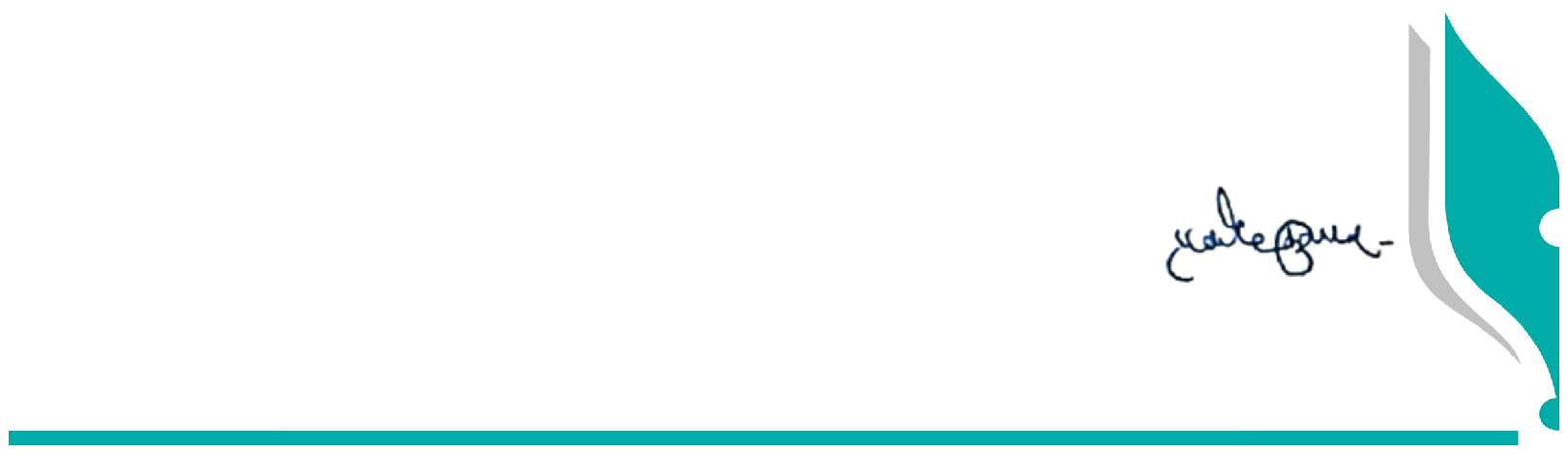 Joint Secretary (Academics)ßf'k{kk lnuÞ] 17] jkÅt+ ,osU;w] ubZ fnYyh & 110 002“Shiksha Sadan”, 17, Rouse Avenue, New Delhi – 110 002Qksu / Telephone : 011-23237780 osclkbV/Website : www.cbseacademic.inCENTRAL BORAD OF SECONDARY EDUCATIONDELHICM/EO/07/	Circular No.21/2007 April 17, 2007All Heads of InstitutionsAffiliated to the CBSESUBJECT:	Reducing the Bag Load on ChildrenDear Principal,kindly refer to Board’s circular no. 07/2006 dated 4th May, 2006, in which attention of the schools affiliated to the Board was drawn to the need for reducing the bag load on children in order to provide them adequate space and time for other activities. The importance of making the learning process enjoyable for children by restricting the number of prescribed textbooks and reducing curriculum burden on the learners, besides other measures like Continuous and Comprehensive Evaluation and emphasis on soft subjects like dance, music, fine arts etc. has also been impressed upon schools by the Board.Taking cognizance of the need to minimize the curriculum load on children, NCERT has prepared new textbooks for various subjects and classes based on the National Curriculum Framework – 2005. New textbooks have been introduced in classes I, III, VI, IX and XI in 2006-07 and in classes II, IV, VII, X and XII during the current academic year i.e. 2007-08. For classes V and VIII the old textbooks will continue for the current academic year and new books will be implemented in 2008-09. The list of NCERT textbooks for classes I-VIII is given below for the guidance of schools and for enabling them to use it as a norm for deciding the number of textbooks to be prescribed for these classes:Another very important aspect relates to the sequence in which the syllabus has to be transacted in the classroom. It has come to the knowledge of the Board that some schools change the sequence of lessons/chapters in an arbitrary manner to suit the preference and comfort of the teachers. In certain subjects at secondary and senior secondary level some schools teach Part –II of the prescribed books before Part –I. Such practices, besides defying sound principles of pedagogy, may also result in avoidable practical problems. Hence schools are instructed to follow the sequence of syllabus as prescribed by the Board.Yours sincerely,Ashok Ganguly,ChairmanCopy to:-The Commissioner, Kendriya Vidyalaya Sangathan/ Navodya Vidyalaya Samiti, New DelhiThe Director of Education, Delhi/ Andaman and Nicobar Islands/Sikkim/ Arunachal Pradesh/ Chandigarh/NCERT/CTSAAll Regional Officers, CBSEChairmanCBSE-Acad/Circular/2018/August 13, 2018All Heads of Institutions affiliated to CBSECir No Acad.25 /2018All Heads of Institutions affiliated to CBSEClassNo. ofSubjectName of TextbooksTextbooksI03HindiRimjhim Bhag – IEnglishMarigold Book IMathematicsMath Magic Book – I (Ganit Ka Jadu Pustak)II03HindiRimjhim Bhag - IIEnglishMarigold Book IIMathematicsMath Magic Book – II (Ganit Ka Jadu Pustak II)III04HindiRimjhim Bhag – IIIEnglishMarigold Book IIIMathematicsMath Magic Book – III (Ganit Ka Jadu Pustak III)Environmental StudiesLooking Around Book – I (Aaspass Pustak – I)IV04HindiRimjhim Bhag - IVEnglishMarigold Book - IVMathematicsMathematics Book - IV (Ganit Bhag IV)Environmental StudiesLooking Around Book – II (Aaspass Pustak – II)V06HindiBal Bharati Bhag VAbhyas Pustika Bal Bharati Bhag VEnglishLearning English -VWork Book - Learning English -VMathematicsLet’s learn Mathematics – V (Aao Ganit Seekhein – V)Environmental StudiesLet’s Look Around and Learn (Dhekhein, Karein aurSeekhein)VI10HindiVasant Bhag IBal RamkathaEnglishHoney SuckleA Pact with the SunSanskritRuchira – Pratham BhagMathematicsMathematics (Ganit)ScienceScience (Vigyan)S. ScienceOur Past – History (Hamara Atit – Itihas)The Earth our Habitat – Geography (Prithvi Hamara Abhas– Bhugol)Social and Political Life (Samajk aur Rajniti Jeevan)VII10HindiVasant Bhag IIMahabharatEnglishHoney Comb - EnglishSupplementary EnglishSanskritRuchira – IIMathematicsMathematics (Ganit)ScienceScience (Vigyan)S. ScienceHistory (Itihas)Geography (Bhugol)Social and Political Life (Samajik aur Rajniti Jeevan – II)VIII13HindiBharati Bhag IIISanksipt Budh CharitraNaya Jeevan Bhag IIISanskritShreyasi Bhag – IIIApoorva Bhag – IIIAbhyas Pustika Apoorva Bhag – IIIEnglishModern English Part – IIIWork Book Modern EnglishSupplementary Reader – VIIIS. ScienceSocial Science Part – I (Samajik Vigyan Bhag – I)Social Science Part – II(Samajik Vigyan Bhag – II)MathematicsMathematics – III (Ganit Pustak – III)ScienceScience & Technology (Vigyan avam Prodyogiki)